VOSAZwei Rustico zum Ausbauen mit Gartenan sehr ruhiger, sonniger Lage……………………………..……………………………………………..…………..………………..……..…..……..……….Due rustici da riattare con giardinoin posizione molto tranquilla e soleggiata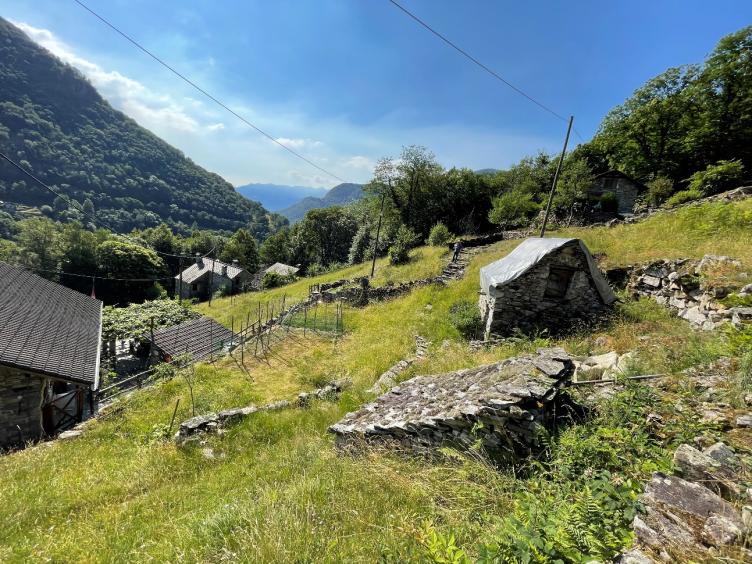                                             4180/3770Fr. 90‘000. --  Standort | Umgebung6655 Intragna/ VosaRegion: OnsernonetalLage: sehr sonnig und ruhigAussicht: jaEinkaufen: in IntragnaÖffentliche Verkehrsmittel: jaEntfernung zur nächstgelegenen Stadt: 10 km  Entfernung zur Autobahn: 35 km    BeschreibungDiese beiden kleinen Rustici zum Renovieren befinden sich im Zentrum von Vosa, auf einer Höhe von 576 m/M im Eingang des Onsernonetales.Diese Gebäude sind alt und stammen aus dem Jahre 1900. Sie sind vollständig zu renovieren.Das Haupt-Rustico, das aus zwei Stockwerken besteht, könnte zum Preis Fr. 10‘000.-- von der Firma Tetti Costruzioni von Ronco sopra Ascona mit Pappelmaterial überdacht werden. Das Rustico auf der rechten Seite, das aus einem Stockwerk besteht, könnte in eine Toilette mit Dusche umgebaut werden. Wasser- und Stromanschlüsse sind in nächster Nähe. Die Rustici sind umgeben von einem Garten. Ein schöner Ausblick erstreckt sich über das Tal auf die umliegenden Berghänge. Hier findet man Ruhe und Erholung vom Alltagsstress.      Die Rustico sind nicht direkt mit dem Auto erreichbar. Von der Seilbahnstation sind es zwei      Gehminuten bis zur Liegenschaft.  Bei der Seilbahnstation Ost gibt es Parkplätze. Als Mitglied      der Seilbahngenossenschaft kann die drei Personen fassende Gondel selber bedient werden. Die      Jahreskosten betragen Fr. 500.-- zuzüglich Fr. 5.-- pro Fahrt. Mit dem Postauto gelangt man i      15 Minuten nach Locarno und den Lago Maggiore. Die Autobahn A2 in Bellinzona-Süd ist 30      Minuten entfernt.    Highlights                 sehr sonnige und ruhige Lage schöner AusblickGartenrur zwei Gehminuten zur Seilbahn  Ubicazione | Dintorni   6655 Intragna / VosaRegione: Valle OnsernonePosizione: molto soleggiata e tranquillaVista: siAcquisti: nei villaggi viciniMezzi pubblici: si Distanza dalla città più vicina: 10 kmDistanza dall'autostrada: 35 kmDescrizione dell’immobileQuesti due rustici da ristrutturare si trovano nel nucleo di Vosa, ad un’altitudine di 576 msm, nell’entrata della Valle Onsernone.Questi edifici sono antichi, risalenti al 1900. Tuttavia, necessitano di una ristrutturazione completa. Il rustico principale che consiste in due piani potrà essere realizzato il tetto con materiale in piode per il prezzo di Fr. 10'000.-- dalla compagnia Tetti costruzioni di Ronco sopra Ascona, mentre il rustico sul lato destro, composto da un piano, potrebbe essere trasformato in una toilette con bagno. Inoltre, i rustici sono arricchiti da un giardino. Per quanto riguarda la corrente, è presente tutto l’anno, mentre l’acqua si trova a 10 metri di distanza. La corrente elettrica esistente sarebbe necessaria soltanto per far passare il tubo del cavo.I rustici non sono raggiungibili in macchina. Sono due minuti a piedi della stazione della funivia. Alla stazione est della funivia si trovano posteggi. Come socio si può usare la funivia con tre posti dalle ore 05.30 alle ore 23.30. Le spese sono Fr. 500.-- per anno e Fr. 5.-- per viaggio. Il tragitto per Locarno dura 15 minuti e per l’autostrada A2 a Bellinzona dura 30 minuti. Tramite autopostale si può raggiungere Ascona e Locarno. Negozi sono a Cavigliano e Intragna.………………………………………………………………………………………………………  Highlights        posizione molto soleggiata e tranquilla bella vistagiardinosolo 2 minuti dalla stazione della funivia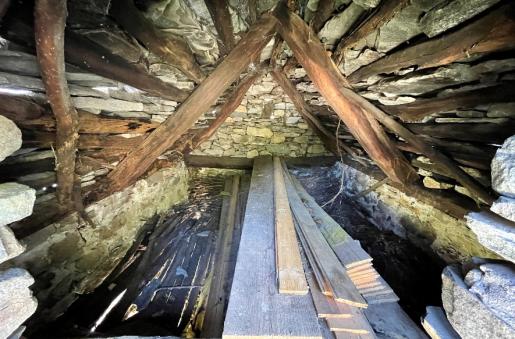 Dachgeschoss   /   sotto tetto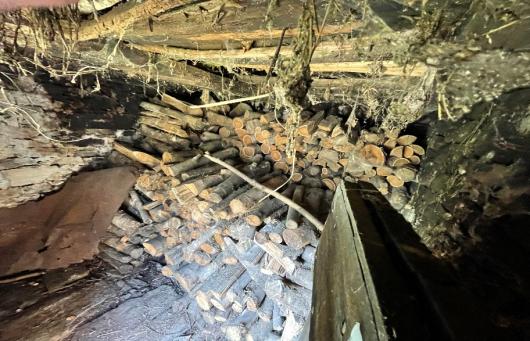  im Erdgeschoss   /   al piano terra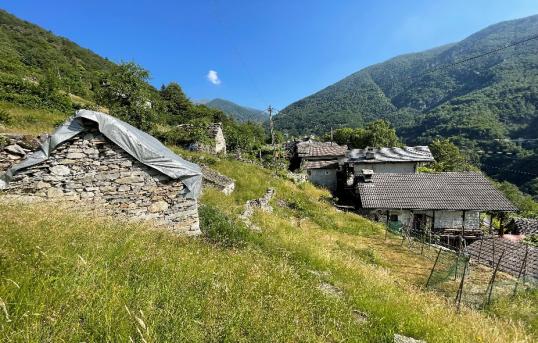 Rustico   /   il rustico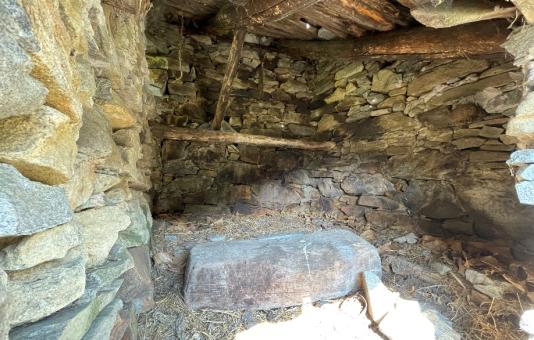 1-Zimmer Rustico   /   il rustico di 1 locale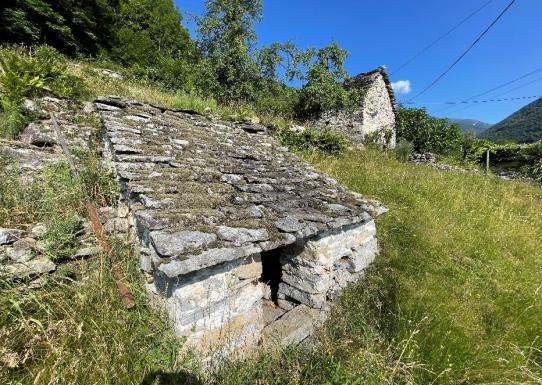                                 1-Zimmer Rustico /   il rustico di 1 locale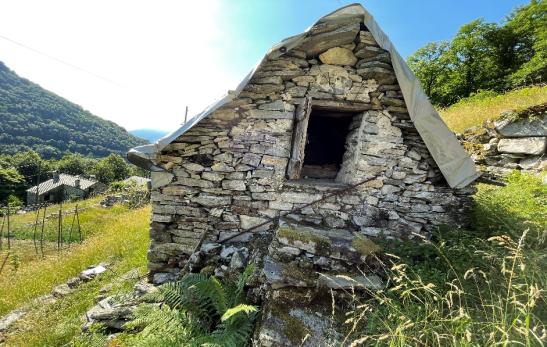                                         Rustico  / il rustico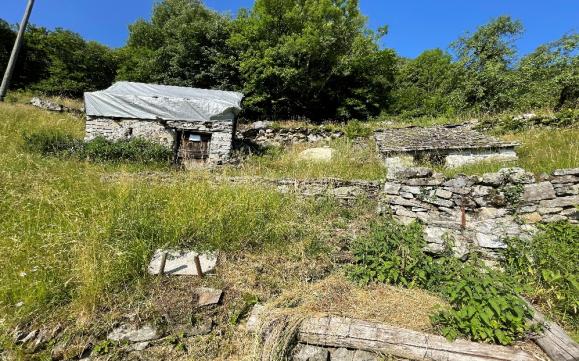                                                      Rustico / i rustici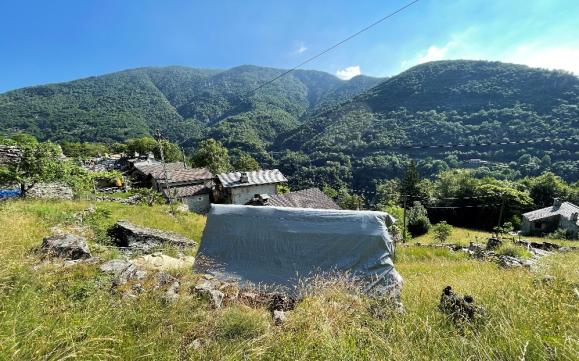                  Rustico mit schönem Blick auf die Berge/ splendida vista sulle montagne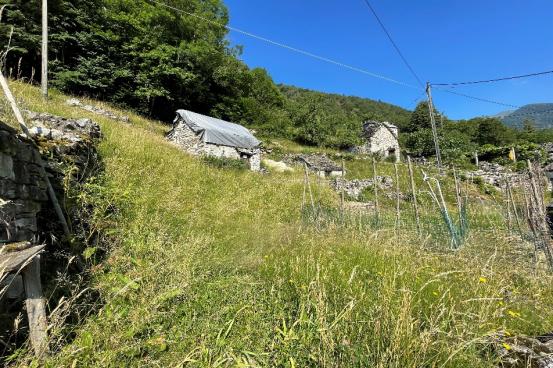 Rustico mit Grundstück / i rustici con terreno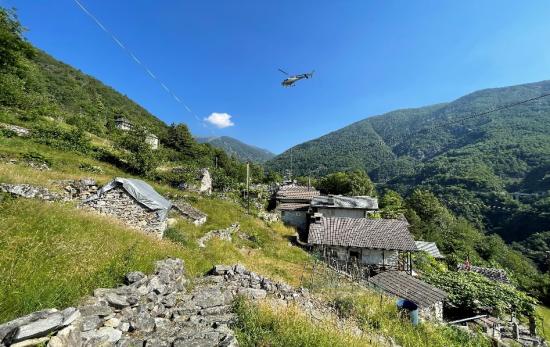                          Rustico mit Grundstück / i rustici con terreno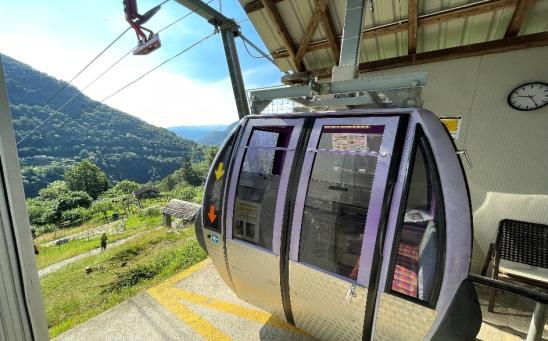 Seilbahn /  Funivia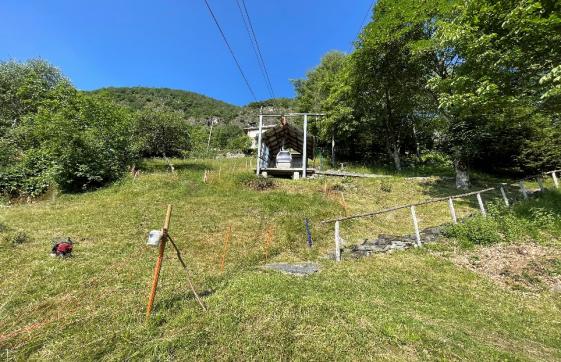 Seilbahn /  Funivia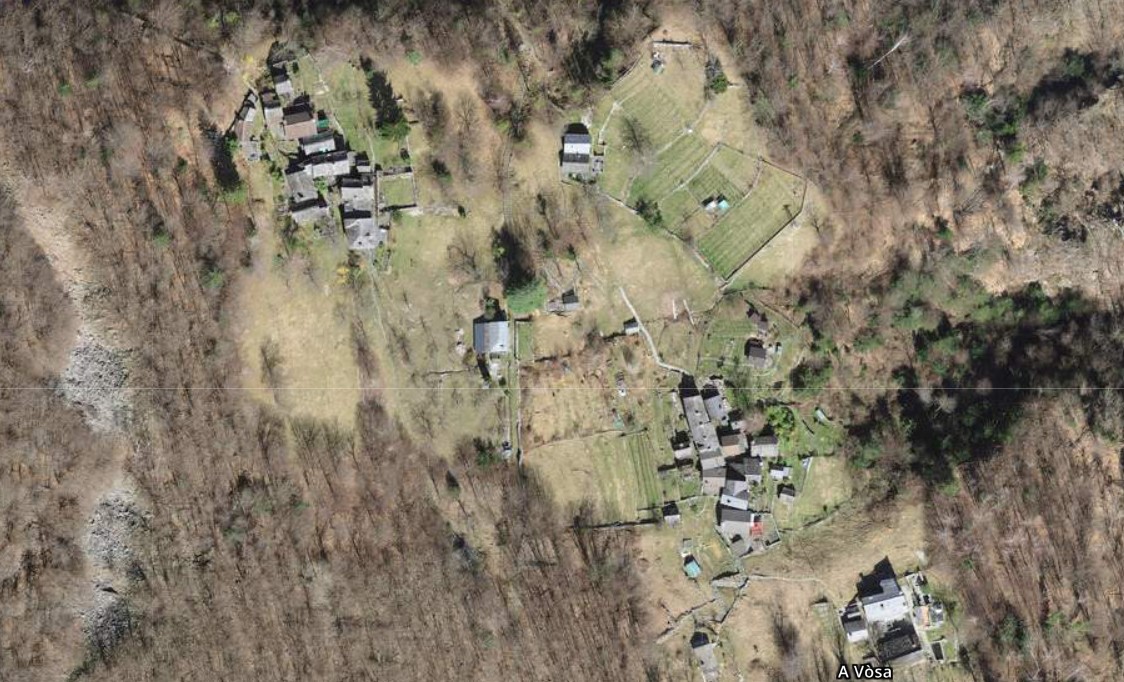 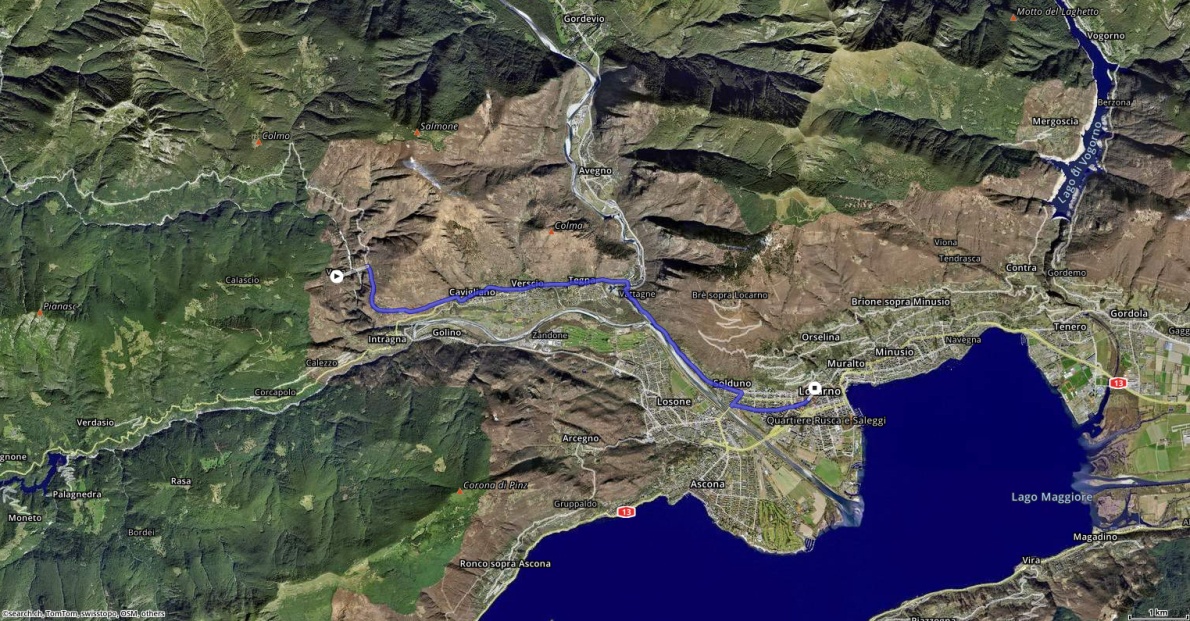 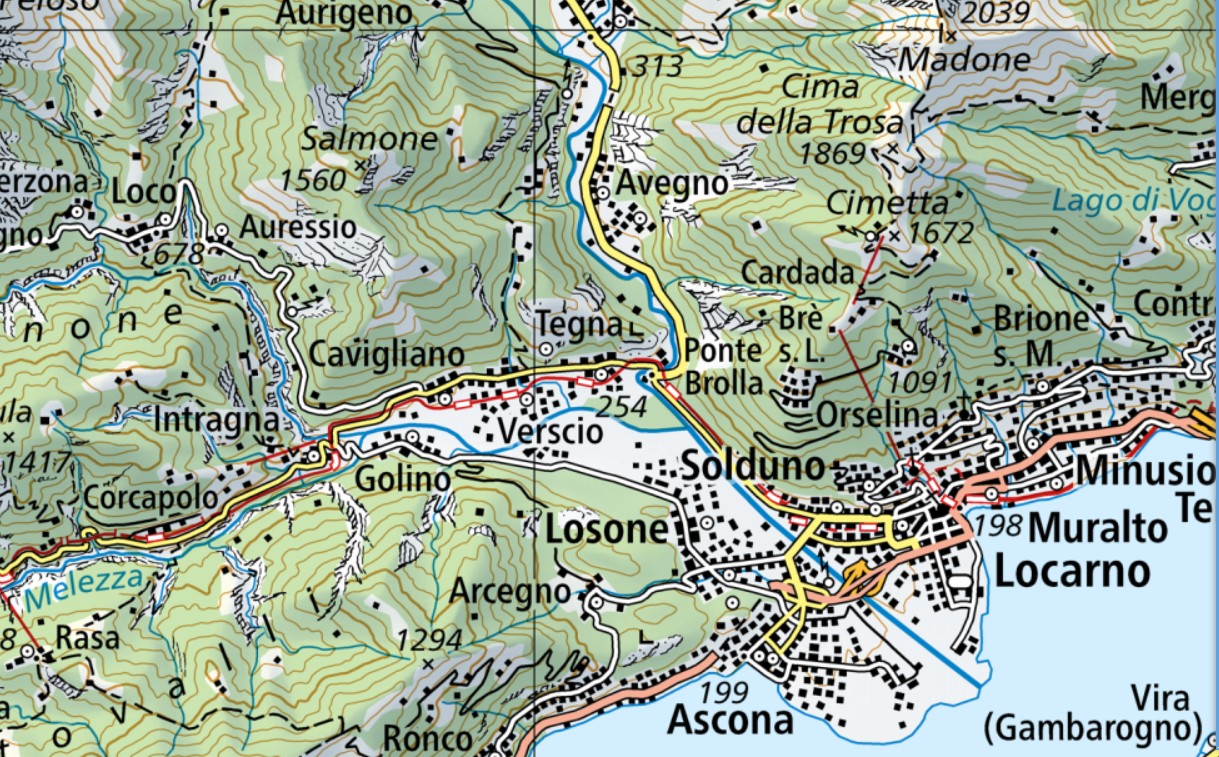       TICINO | Intragna / Vosa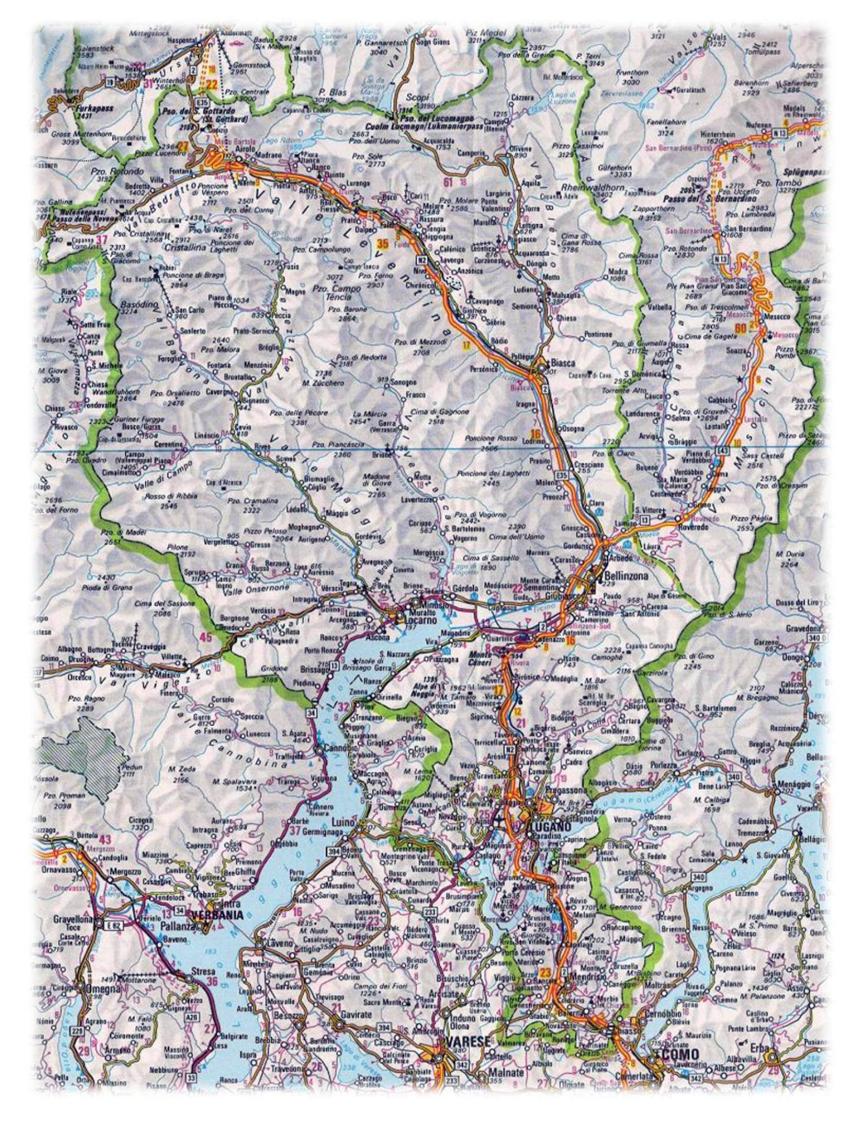 